讓夢飛翔〜「夢翔實踐專案」申請辦法一、緣起    人因夢想而偉大，做夢是每個人享有的權利。病友們也有許多夢想，但因礙於資源不足或環境的     限制而難以付諸實行，因此，我們希望能夠讓病友的夢飛翔，美夢成真。無論是生活、學習、工    作上等等夢想，只要是能突破自我、對社會有正面影響力皆歡迎病友們勇敢追夢，讓夢飛翔實踐。二、目的    1. 鼓勵病友對自己的夢想腳踏實地的採取行動，並承擔個人應負的責任。    2. 讓病友學習堅持面對信念，勇敢克服。    3. 促進病友社會參與。三、主辦單位    社團法人先天性成骨不全症關懷協會四、申請資格    先天性成骨不全症病友五、申請時間    每年1月1日至1月10日六、評選標準    評分占比:對社會之正面影響性 30% 夢想實踐可執行性   25%參與動機與目標 25%    4. 預算規劃 20%     初選-書面評選於協會官網( http://www.oif.org.tw/page/oif-a13.htm )下載申請摘要表與計畫書格式，完整填寫。每年1月10日(含)前，將填寫完整之申請摘要表與計畫書，以e-mail主旨：「參賽者姓名_年度讓夢飛翔～夢翔實踐專案」方式回傳 (oia8902@gmail.com)，並收到回覆參加編號郵件，   才算報名成功。(不須郵寄紙本)   若超過三天尚未收到回覆郵件，請自行來電詢問02-2556-2116。3. 由協會選出 5 組計畫進入決選。    決選-書面或面試評選 由評審選出可行計畫(以2組為原則)，獎助每組計畫最高15萬元。(補助金額，視年度募款金額予以調整)          2. 評審由理事長或副理事長召集3位病友，2位家長代表(家長非病友身分)。       (如有評審及其三等親內之親屬要申請此專案時，該評審應迴避，協會另尋評審遞補)    3. 一月底前公布決選結果及各計畫的實際補助金額(公布時間以活動官網公布為主)。    4. 主辦單位得以因對申請專案內容了解之需求，要求面試與否，面試時間，另個別通知。    5. 若本次申請者之計劃皆無特別優秀者，則主辦單位保有變更獎助名額及金額之權利。    計畫執行- 注意要點    1. 需於該年度通過補助起至該年度8 月 31 日期間完成所有計畫內容(若有特殊原因，不在此限)。              2. 計畫執行前需與主辦單位簽訂合約。    3. 須配合主辦單位活動報導及宣傳之需求，提供計畫執行照片、圖像或影片。     撥款方式    1. 獎助金需全數用於計畫內容。    2. 實際撥款金額與時程，將依各項計畫分別簽訂合約。     3. 若未能依計畫執行完畢及繳交成果報告者，取消入選資格，並需退回全數已撥款圓夢金。     4. 執行期間若需調整計畫，需經主辦單位同意。    七、回饋    1. 配合主辦單位對外宣傳     2. 獲補助者需於其計劃結束後一個月內，繳交心得分享與影像記錄等電子檔資料，須以實體載       具遞交，如光碟片、USB…等，始為完成結案。獲獎助者同意將其計畫之相關資料（包括文       字、影音或圖像等），無償提供予主辦單位公開使用。八、其他應行注意事項    1. 所有申請資料不接受退件    2. 獎助金額依法需申報所得，滿20,010元以上則需扣繳10%稅金，領獎時請附身分証正反影本。    3. 凡參賽者視同承認本辦法之各項規定，未盡事宜主辦單位保留解釋權利，並有權適時修正之。讓夢飛翔～『夢翔實踐專案』申請流程圖撰寫計畫  於協會官網下載夢翔實踐專案申請 摘要表與計畫書格式並完整填寫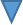 提出計畫                              於每年1月10日(含)前，將填寫完                        整    之計畫書，以e-mail方式回傳至                              oia8902@gmail.com   初選                                   書面評選前5組進入決選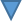                                                 決選                                         1月下旬， 由評審，就初選入選                              5組中，選出可行性計畫 (以2組為原則)         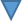                                    ，獎助每組最高15萬元                                           公布於1月底公布決選結果及各計畫的實際   獎助金額。(公布時間以活動官網公布為主)           撥  款 	                  計畫執行                 簽  約 1.獎助金需全數用於計畫內容。 2.實際撥款金額與時程，將依各項  計畫分別簽訂合約。  3.若未能依計畫執行完畢及繳交成  果報告者，取消入選資格，並需  退回全數已撥款圓夢金。  回 饋、結案 1.配合協會對外宣傳。  2.獲補助者需於其計劃結束後一個月內，繳交心得分享與影像記錄等電子檔資料，須以實體載具遞交，   如光碟片、USB…等，始為完成結案。獲獎助者同意將其計畫之相關資料（包括文字、影音或圖像等），  無償無償提供予主辦單位公開使用提供予協會公開使用。     